Busto Arsizio, 13 settembre 2017      AI GENITORI E AGLI ALUNNI SEDESi comunica che presso la segreteria didattica sono disponibili i moduli per la richiesta annuale di entrata o di uscita anticipata dalle lezioni.Si precisa che la richiesta non deve superare i 10 minuti.SI PRECISA INOLTRE CHE PER I RESIDENTI NEL COMUNE DI BUSTO NON SI CONCEDE NESSUNA RICHIESTA SU QUANTO IN PAROLA.Si allega il modulo Il Dirigente ScolasticoAndrea Monteduro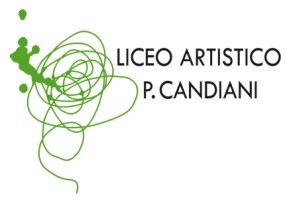 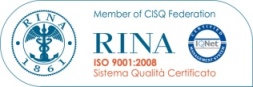 Cert. n. 03.786Liceo Artistico Statale Paolo CandianiLiceo Musicale e Coreutico Statale Pina Bauschsez. Musicale e sez. CoreuticaVia L. Manara, 10 – 21052 Busto Arsiziowww.artisticobusto.gov.ittel. 0331633154 – Fax 0331631311Email:licartib@artisticobusto.com      Pec:vasl01000a@pec.istruzione.itCod. Mec. VASL01000A – C.F.81009790122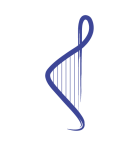 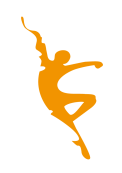 Liceo Musicale e CoreuticoPina BauschCOM 7.2Rev. 0612/10/15COMUNICATO N. 4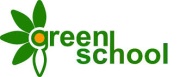 